Отчёт по  месячнику здоровья и спорта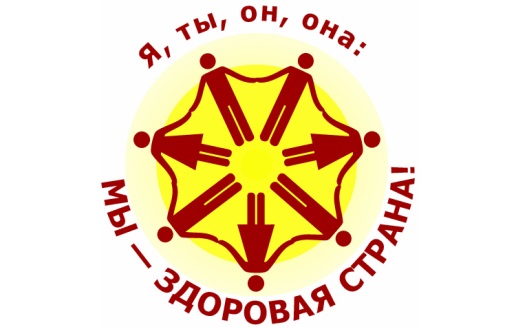 в МДОУ  детский сад № 3Девиз месяца:  « Я, ты, он, она – мы здоровая страна!»Укрепление и сохранение здоровья - важная задача всех дошкольных учреждений. Содержание месячника  Здоровья и спорта было насыщенным, интересным,  состоящим из разнообразных видов физкультурно-оздоровительной работы, направленной на формирование личности в социально-психологическом,  двигательном и духовном развитии. Мероприятия  проведены согласно плану месячника здоровья и спорта, были направлены на реализацию следующих задач: Приобщить детей и их родителей к здоровому образу жизни.Развивать творческую активность детей.Развивать у детей  желание активно участвовать в жизни детского сада.Воспитывать привычку и потребность в здоровом образе жизни. Вызвать интерес к спорту.Ежедневно во всех возрастных группах проводились разные виды закаливания: оздоровительная гимнастика, гимнастика пробуждения, дорожка здоровья, психогимнастические игры, релаксационные игры, дыхательная гимнастика, игровой самомассаж  лица,  ушных раковин. Режимные моменты использовались для формирования и закрепления у детей санитарно-гигиенических навыков по уходу за своим телом, зубами в виде игровых ситуаций, бесед, например « Мой позвоночник», «Наш режим дня», «Для чего нужна зарядка» и др.Одной из задач по формированию здорового образа жизни  детей  является взаимодействие с родителями.   Поэтому дошкольная организация должна оказать существенную помощь семье в сохранении и укреплении физического и психического здоровья ребенка. Она осуществляется в наглядной форме:- через оформление стендов;- индивидуальных бесед;- консультаций.- анкетирование  Анкетирование родителей «Здоровый образ жизни в вашей семье – что это такое?»Анализируя анкеты, мы увидели следующие результаты:  100% опрошенных родителей  с уверенностью называют свой образ жизни здоровым. Однако только 63% ответили, что не имеют вредных привычек. 63% - не делают утреннюю гимнастику, 37% - делают иногда. 38% родителей воздействуют на своего ребёнка для формирования привычки к здоровому образу жизни. Никто из опрошенных семей не занимается закаливанием своего ребёнка и занятием с ним физической культурой, либо делает это не регулярно, редко. Отсюда можно сделать вывод: все родители хотят видеть своих детей здоровыми и счастливыми, но воспитание у детей стремления к здоровому образу жизни эффективно только тогда, когда оно проводиться в комплексе, систематически и в ДОУ, и дома и здесь очень важен личный пример родителей.Оформлен стенд для родителей «Зимние забавы для всей семьи», где рассказано, как сделать зимнюю прогулку с детьми интересной  и познавательной.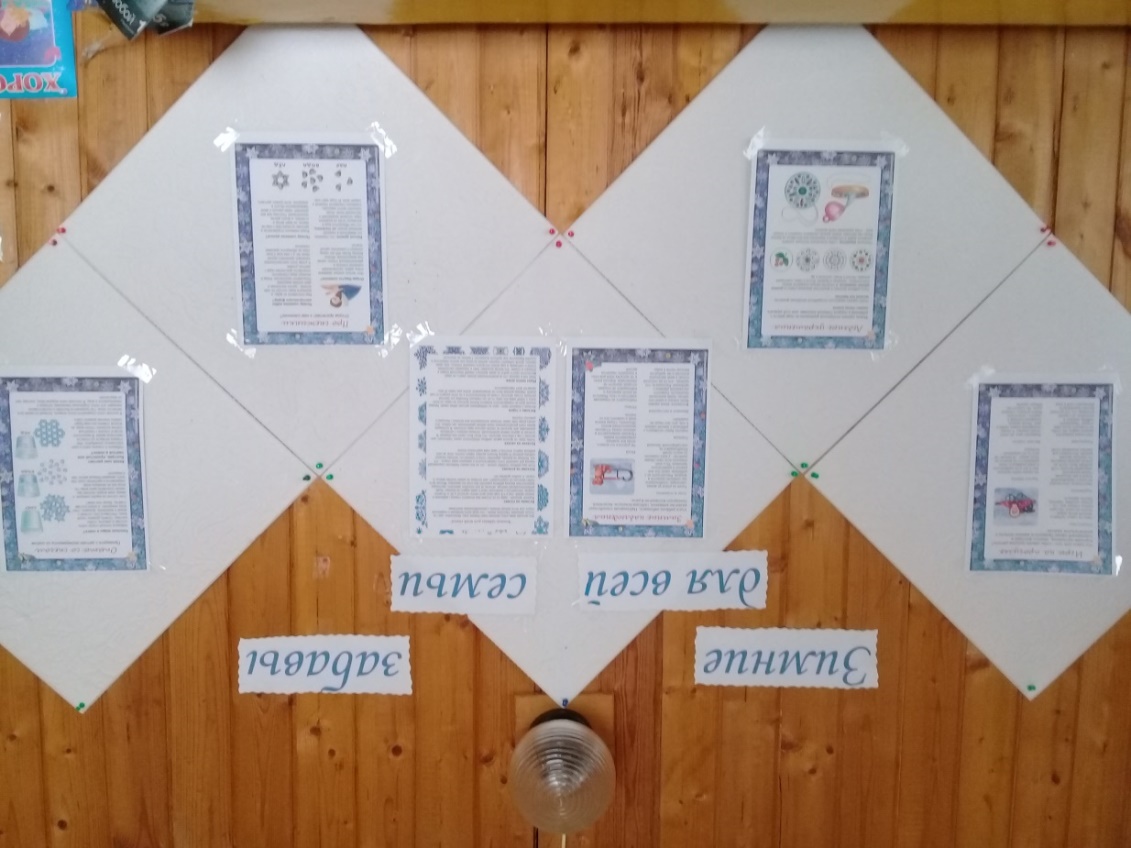 Консультация для родителей «Здоровье ребёнка»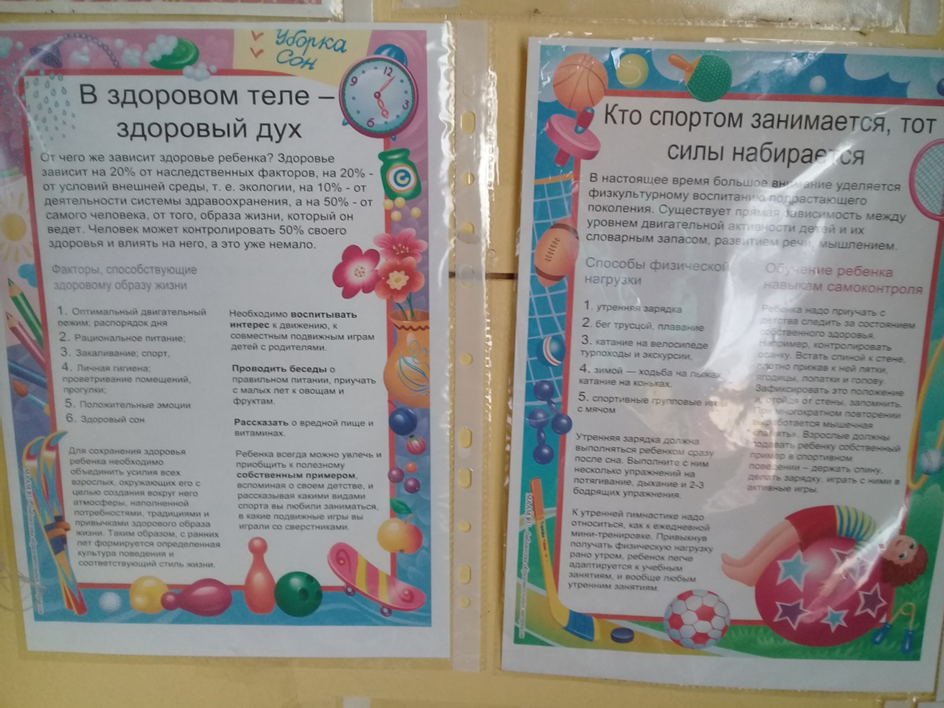 В рамках месячника здоровья и спорта в группах  были проведены следующие мероприятия:НОД по физическому развитию и утренняя гимнастика, а также прогулки согласно плану.Во время занятий и прогулок используется разнообразный спортивный инвентарь и атрибуты для подвижных и  сюжетно-ролевых игр.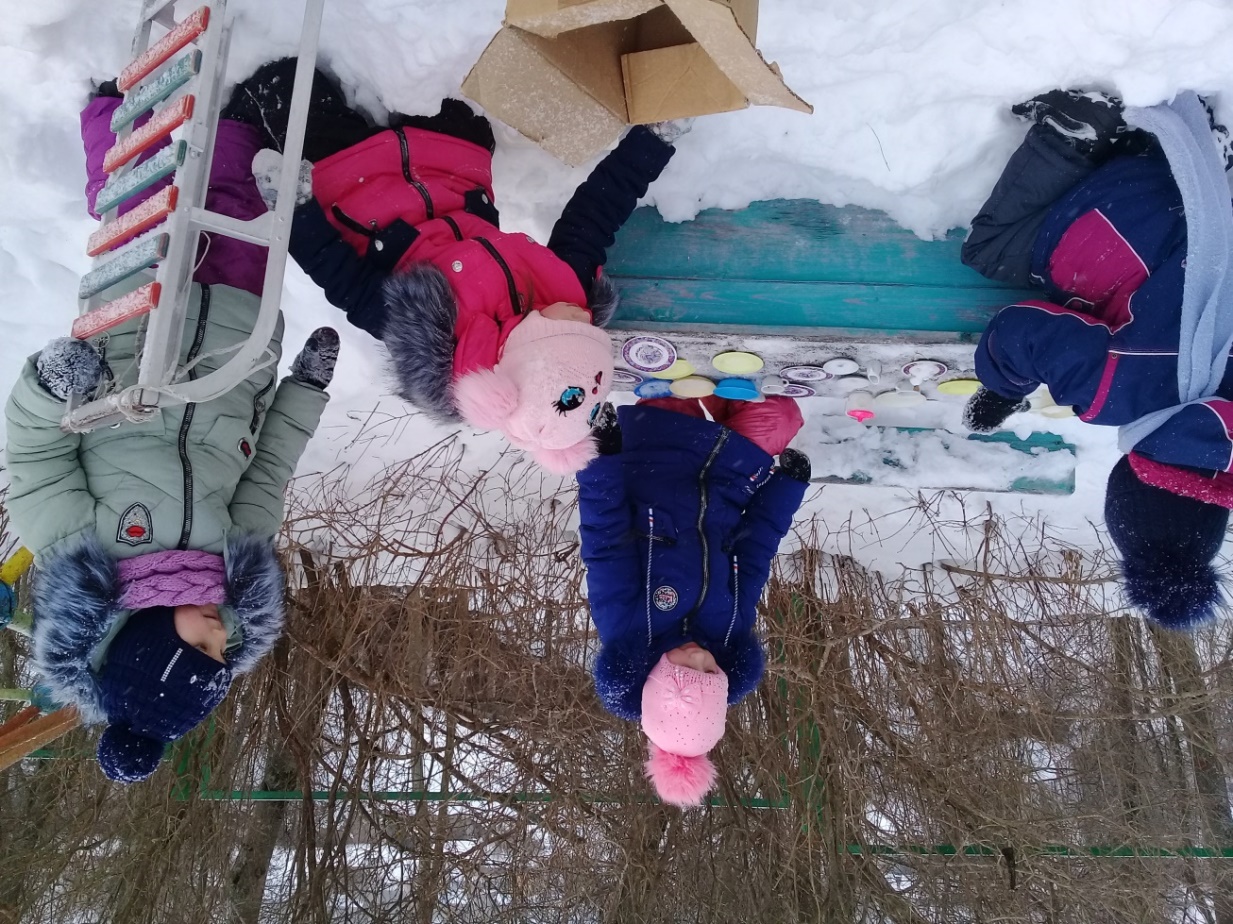 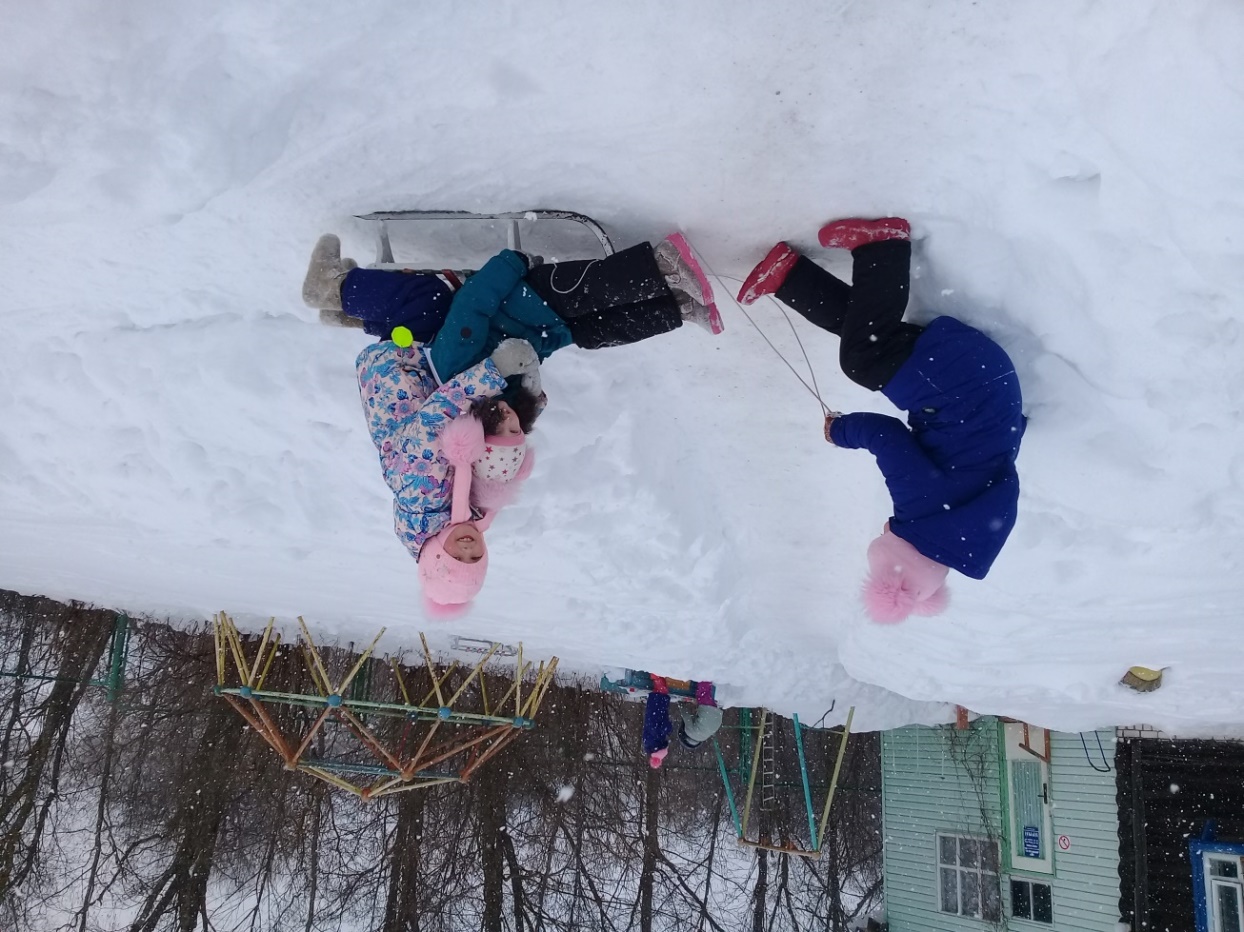 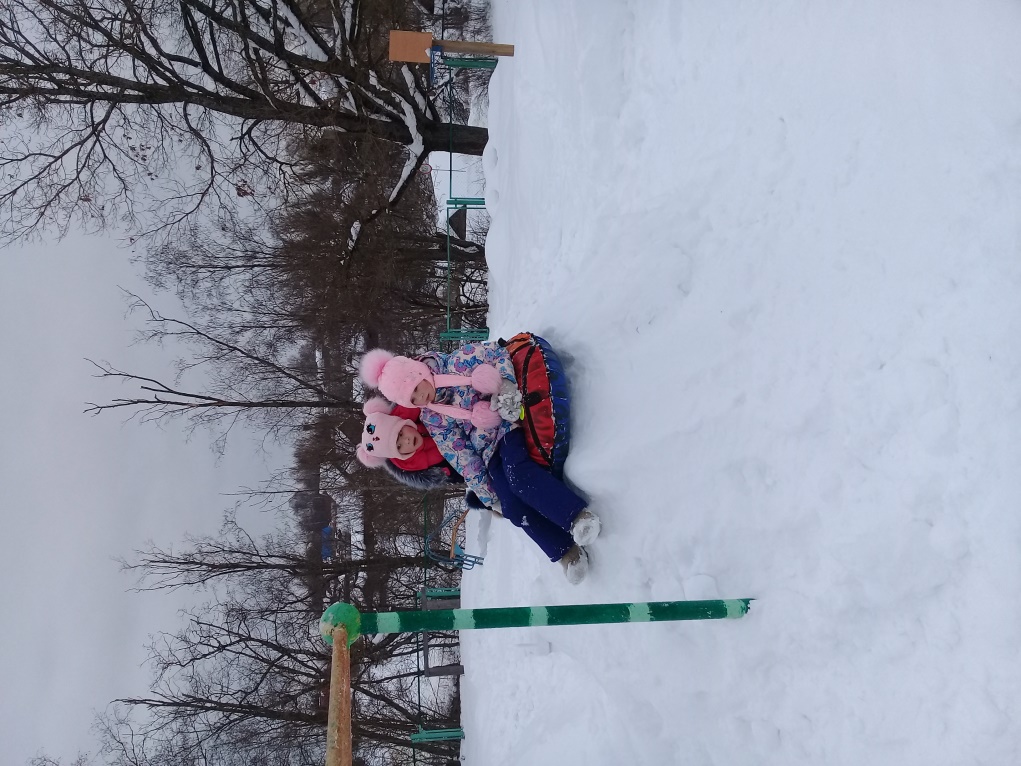 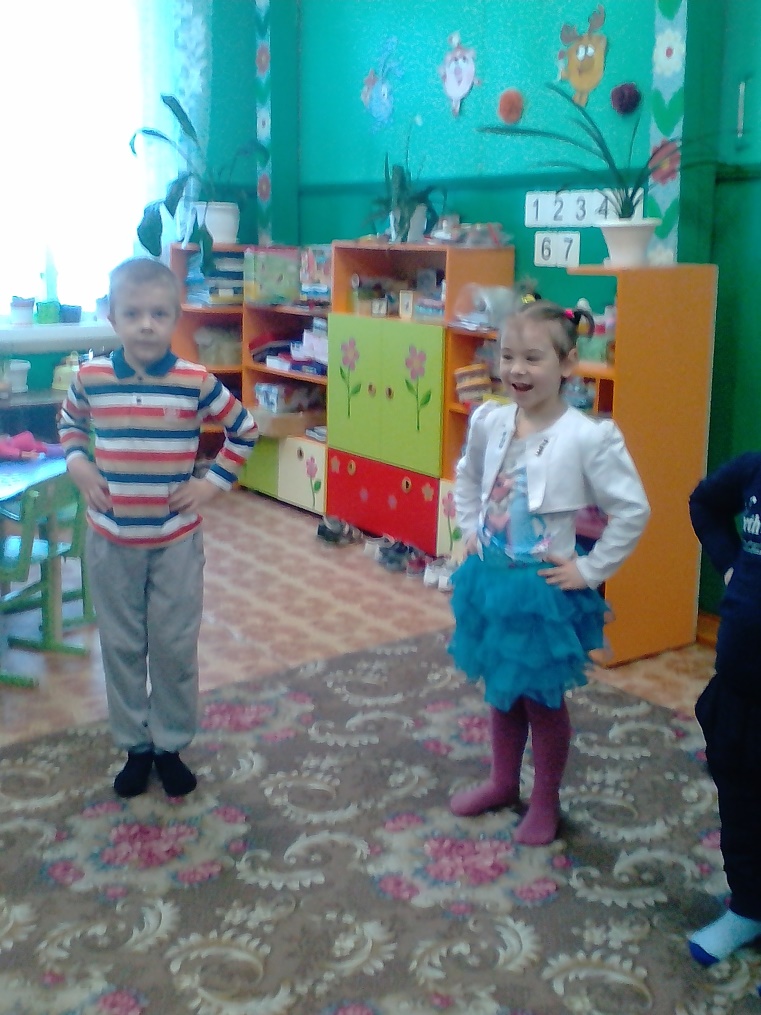 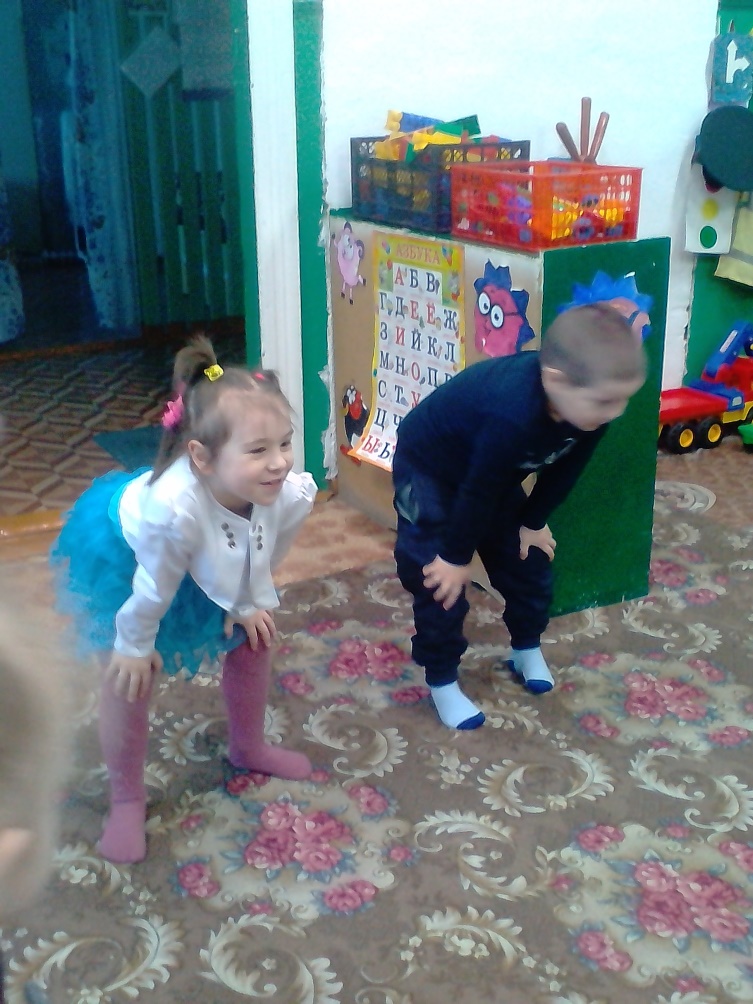 НОД по ОБЖ по темам: «Сохрани своё здоровье сам», «Здоровая пища».Цель данных занятий: учить детей самостоятельно  следить за своим здоровьем, прививать любовь к физическим упражнениям, самомассажу. Способствовать формированию у детей основ культуры питания как составляющей здорового образа жизни. Дать представление о витаминах и их содержании в продуктах.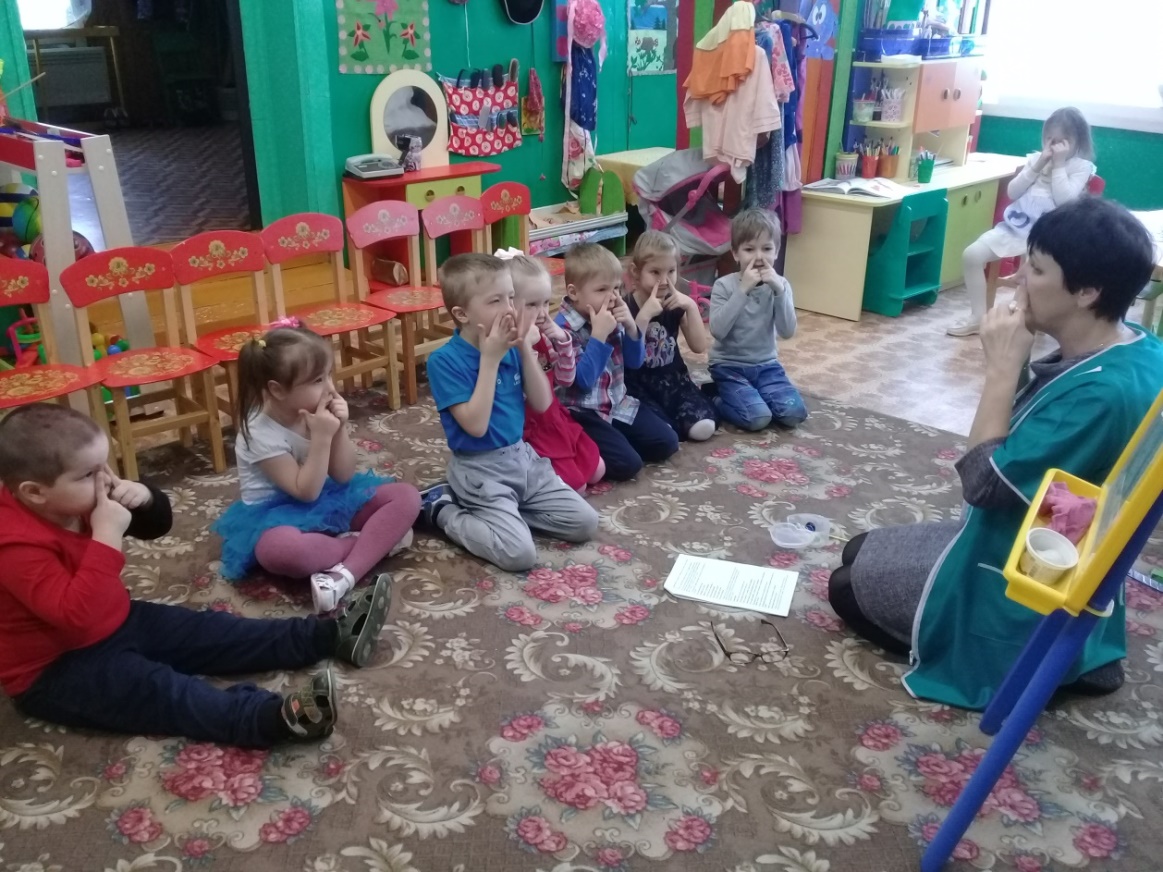 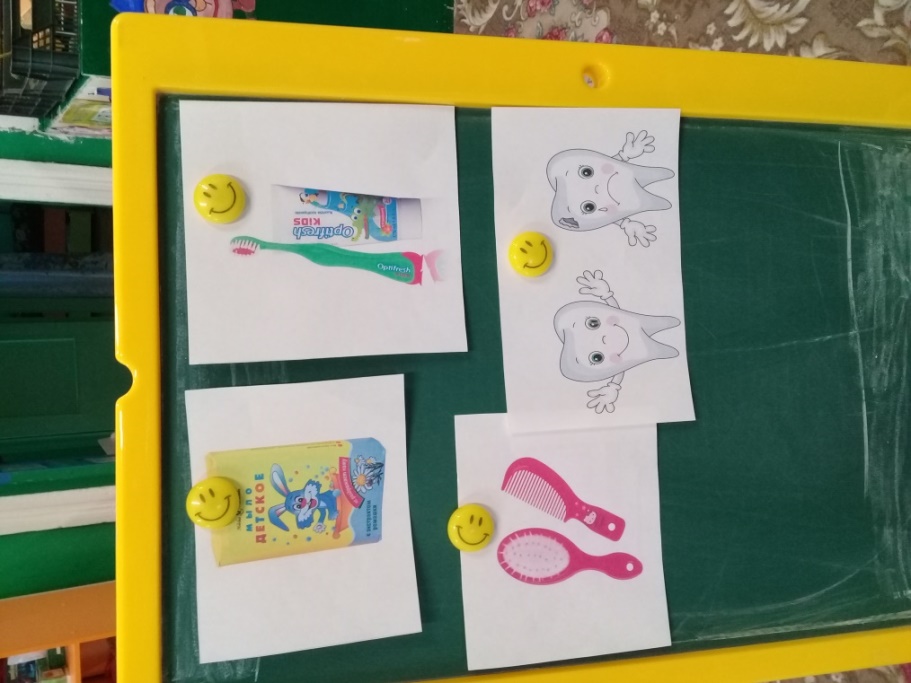 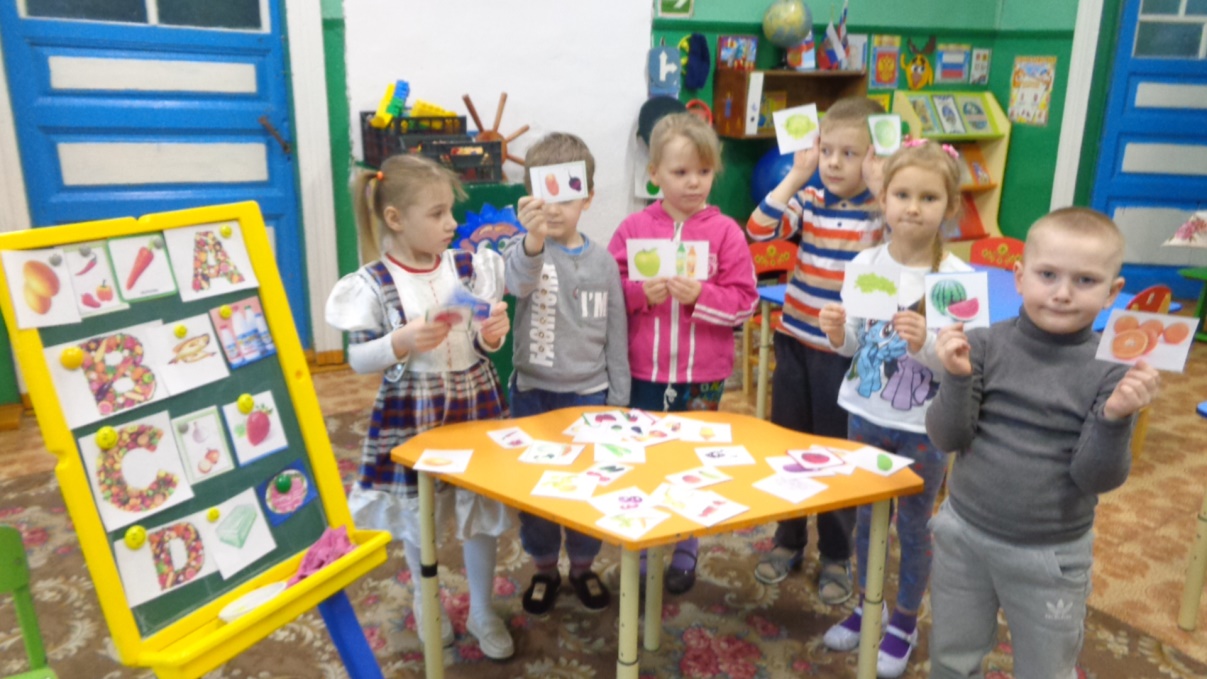  Проведение тематической недели «Путешествие за здоровьем».В рамках недели знакомили детей с понятиями «здоровый образ жизни» и «средства личной гигиены»; закрепили знания о том, для чего они нужны и как ими пользоваться. Помогали понять детям, что здоровье зависит от правильного питания – еда должна быть не только вкусной, но и полезной.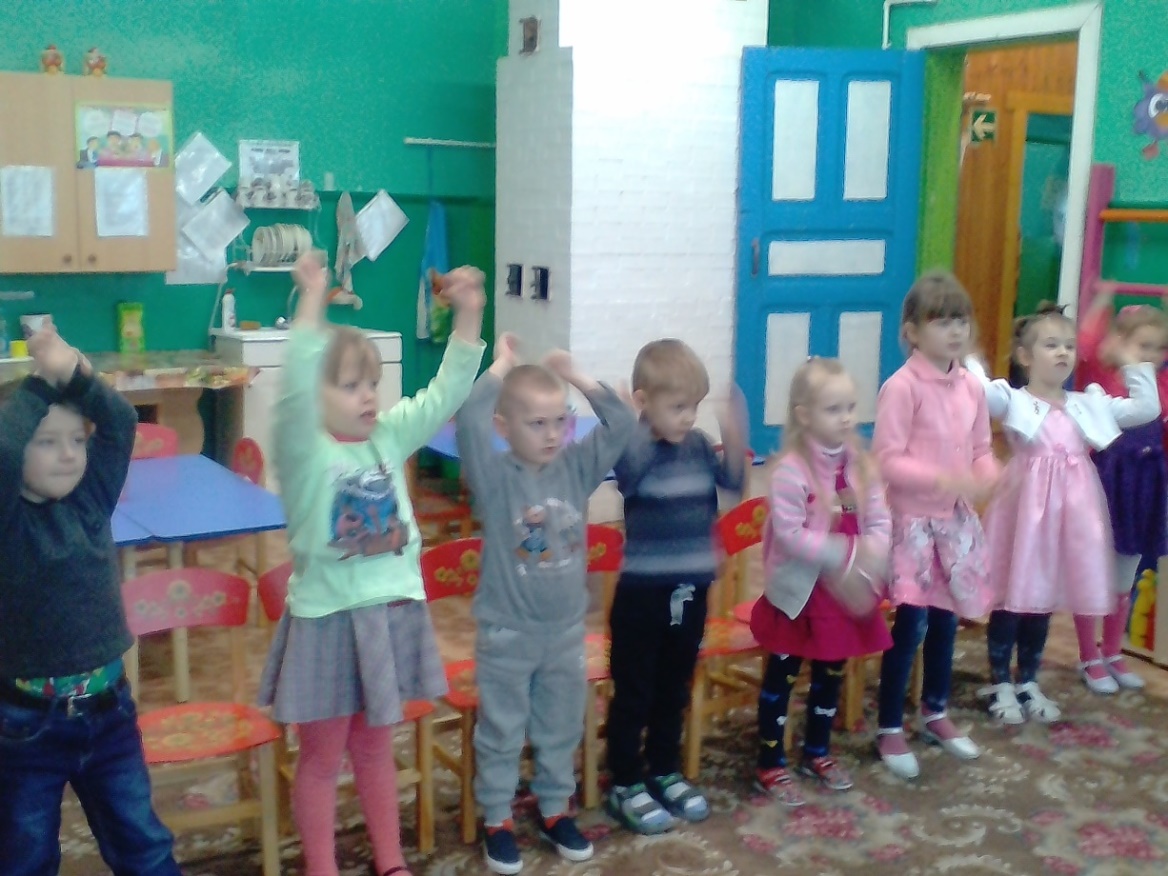 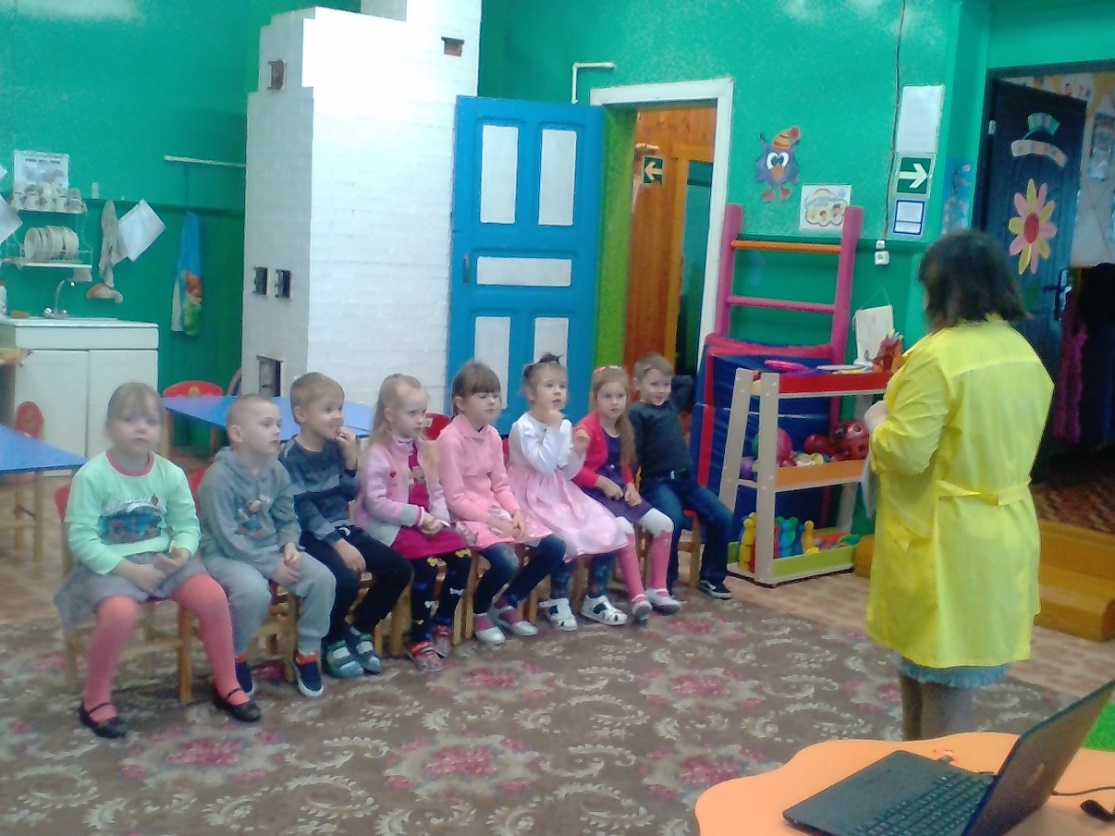 Посадка лука на зелень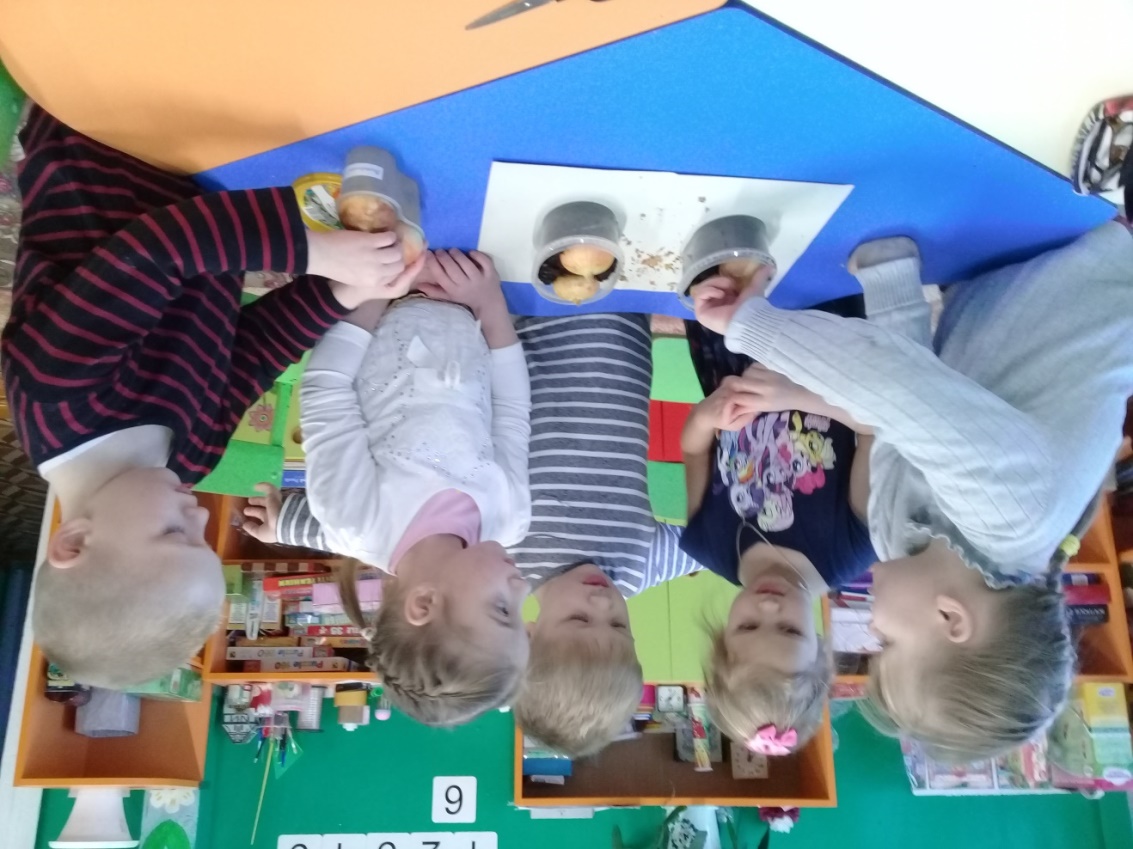 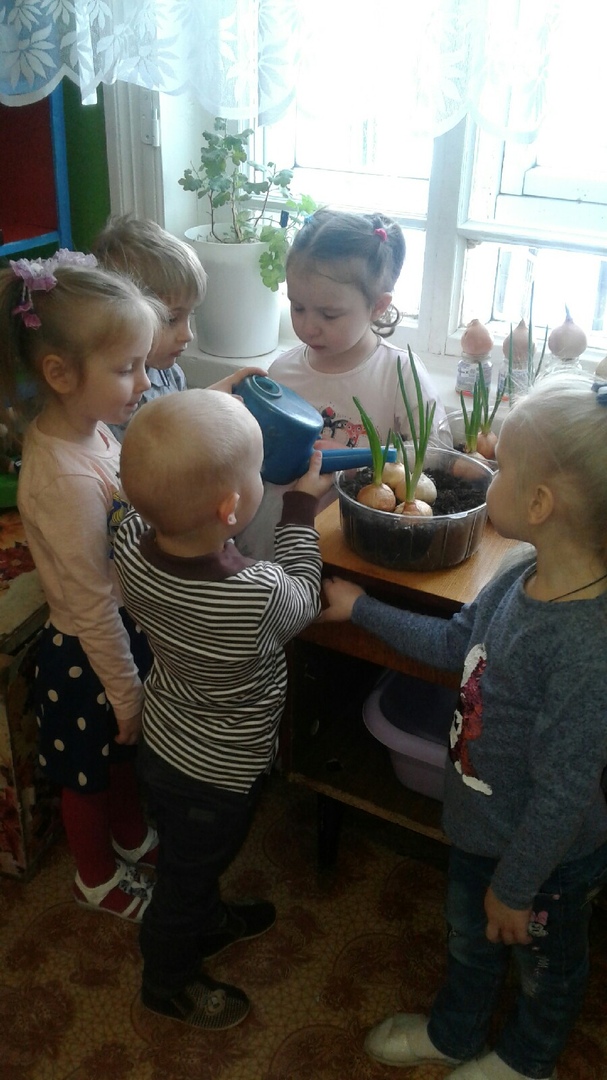 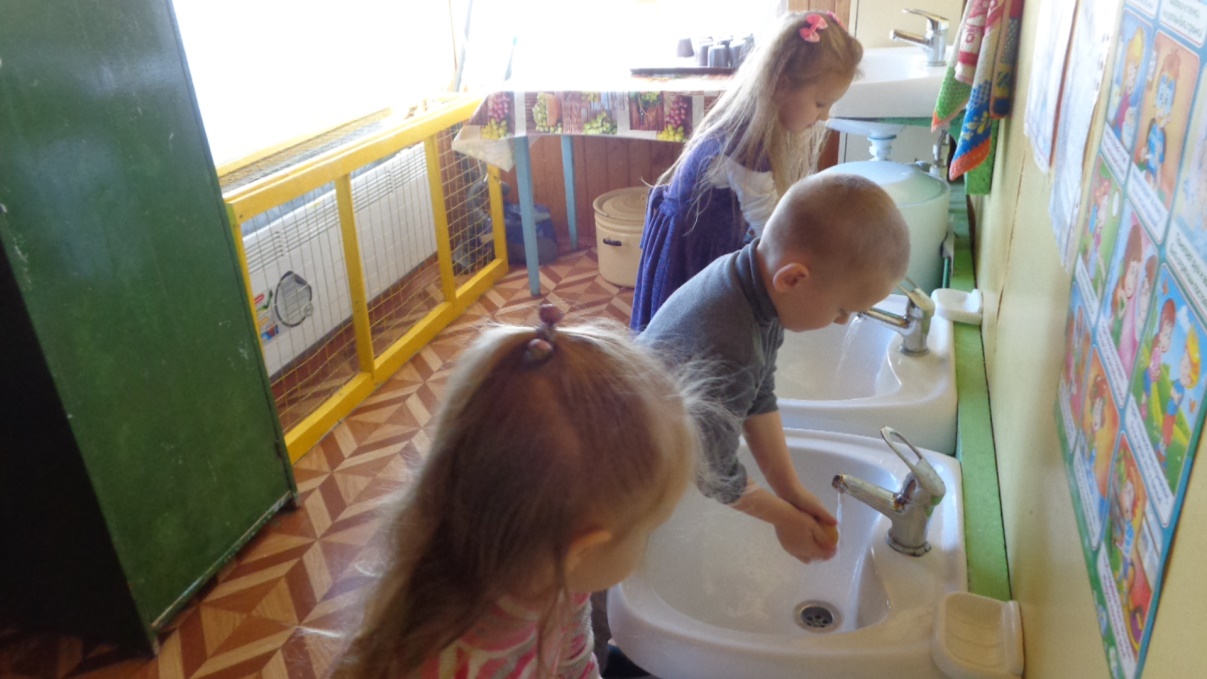 Спортивные состязания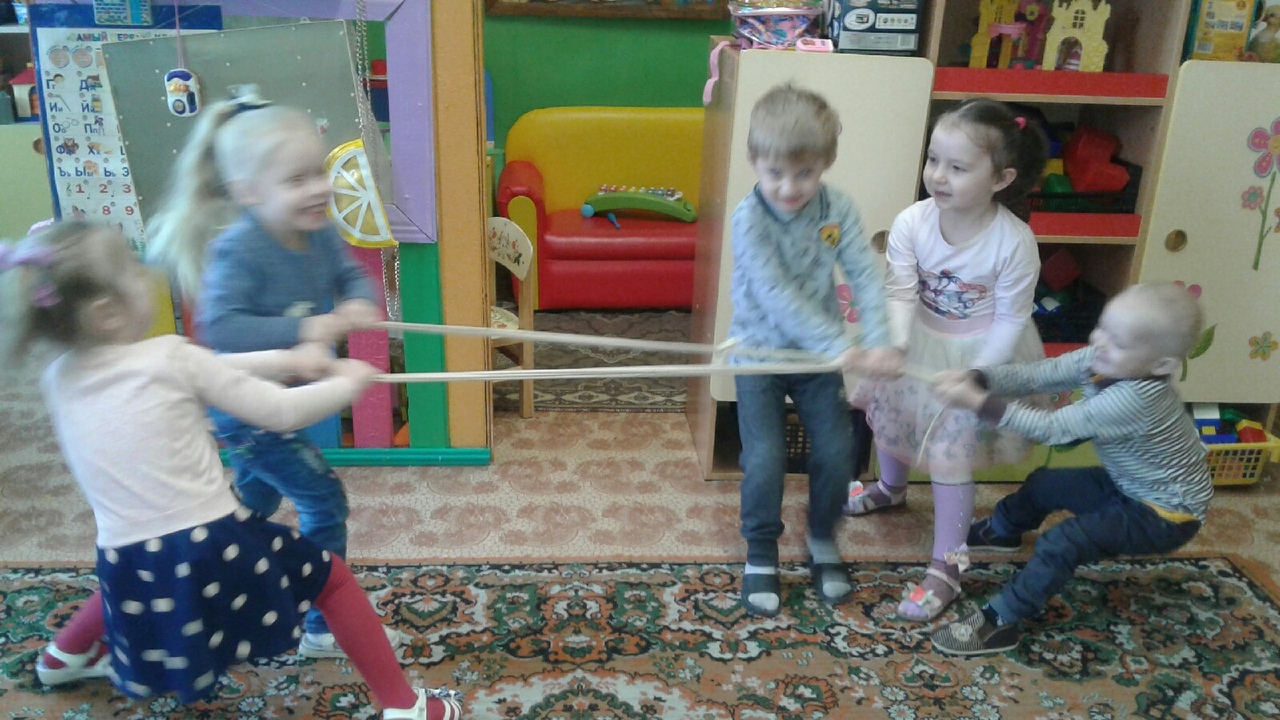 В рамках месячника проводили сюжетно-ролевые игры « Путешествие с Доктором Айболитом», «Больничка» с целью:  продолжать знакомить детей с профессией врача и медсестры; учить игровым действиям; обогащать словарный запас; воспитывать заботливое отношение к больному человеку.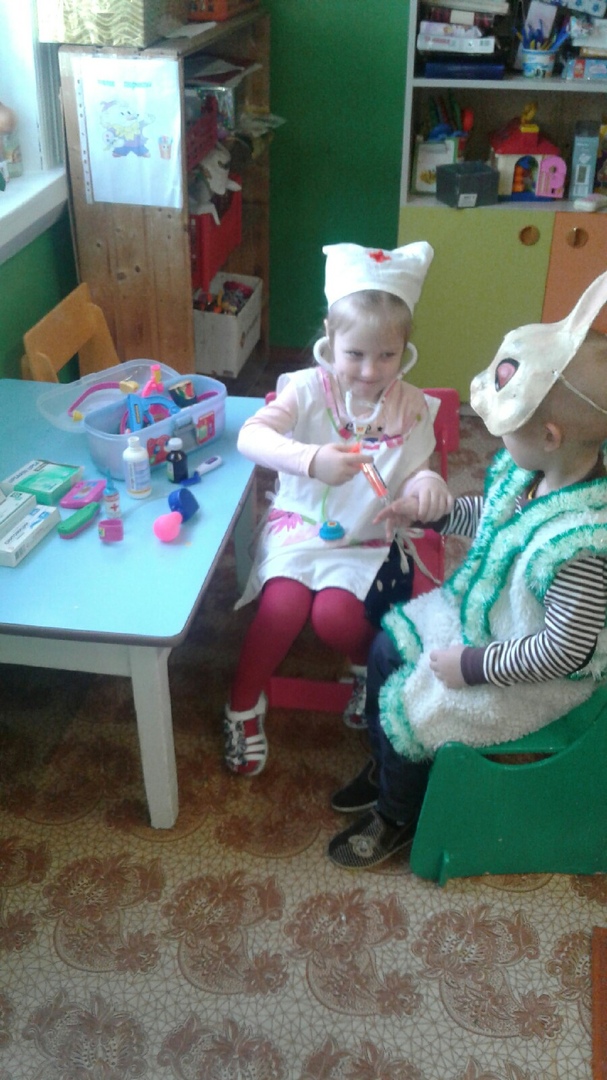 Не маловажным является профилактическая работа: витаминизация третьих блюд  за счет добавления аскорбиновой кислоты и лимона в чай, употребление чеснока и лука, проведение закаливающих процедур -  воздушные ванны, полоскание ротовой полости, босикохождение.«Чеснок и лук – нам лучший друг!»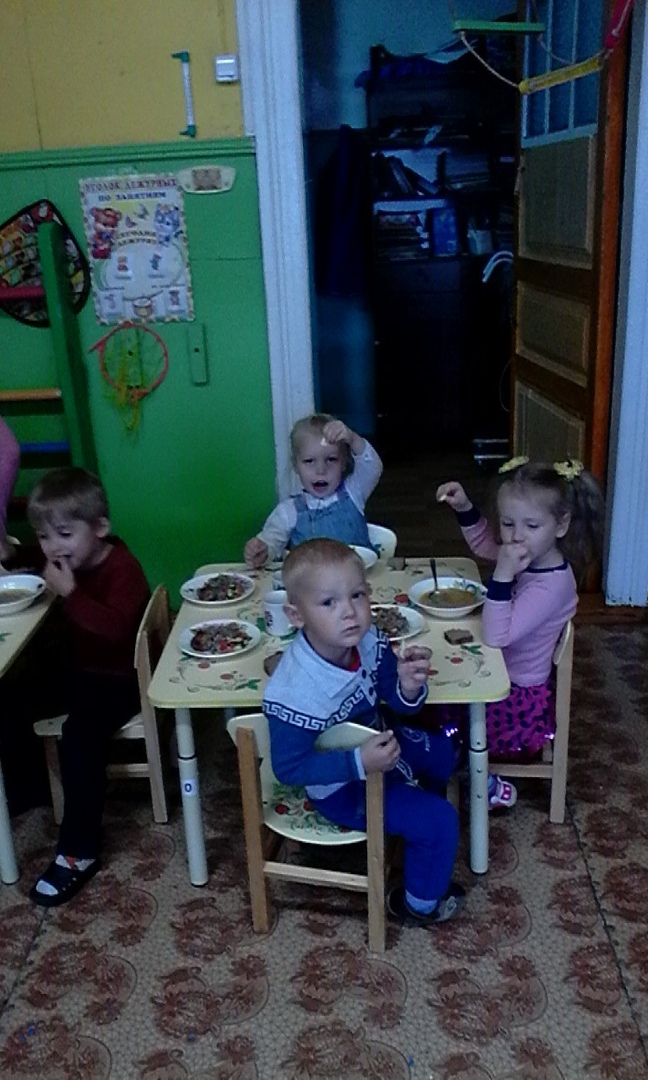 Результат:Количество проведенных мероприятий в рамках месячника  - 15 мероприятий. В них принимали активное участие  дети, родители и воспитатели ДОУ.  При проведении месячника использовали различные формы работы:   занятия, беседы, прогулки,   спортивные  состязания, просмотр фильмов и их обсуждение, чтение художественной литературы, конкурс рисунков, рассматривание иллюстраций о видах спорта,   фотовыставка и т.д. Количество участников месячника – 18 человек.Месячник был насыщен различными мероприятиями, направленными на развитие творческих, интеллектуальных и физических способностей  детей. Пропаганда спорта и здорового образа жизни велась  на протяжении всего периода.Заведующий МДОУ детский сад №3 _____ Ю.В. Белякова